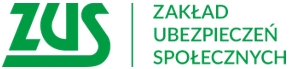 Informacja prasowaPrzedsiębiorcy otrzymają informację o stanie ich kont za 2020 r.ZUS rozpoczyna informowanie płatników składek o stanie ich kont za 2020 r. Przedsiębiorcy otrzymają informację o saldzie ich kont oraz o rozliczeniu wpłat  dokonanych w 2020 r. na indywidualny numer rachunku składkowego (NRS).W tym roku informacje zostaną udostępnione na Platformie Usług Elektronicznych ZUS (PUE ZUS).Od 7 stycznia informacje o saldzie i rozliczeniu wpłat są sukcesywnie przekazywane do 2,5 mln płatników. Każdy z nich dowie się, czy na jego koncie w ZUS jest nadpłata, niedopłata, czy też konto jest rozliczone na zero. W informacji będzie podana wysokość wpłat przekazanych w ubiegłym roku oraz jakie należności zostały rozliczone tymi wpłatami – informuje Marlena Nowicka – rzeczniczka prasowa ZUS w Wielkopolsce - Przedsiębiorcy, którzy spłacają zadłużenie w układzie ratalnym, otrzymają informację o kwocie, która pozostała im jeszcze do spłaty.NiedopłataNiedopłata na koncie płatnika składek może zostać rozłożona na raty. Jeżeli płatnik nie jest w stanie jednorazowo jej spłacić, może złożyć wniosek o ulgę. Aby uzyskać więcej informacji na ten temat, można skontaktować się z doradcą ds. ulg i umorzeń, który przedstawi najkorzystniejsze warunki spłaty zadłużenia. Doradca pomoże też w wypełnieniu wniosku i skompletowaniu niezbędnych dokumentów. Z doradcą można skontaktować się telefonicznie (numery telefonów kontaktowych) lub umówić się na e-wizytę.Niewielkie niedopłaty można spłacić poprzez powiększenie wpłaty na rozliczenie składek wpłacanych w najbliższym terminie. Trzeba jednak sprawdzić, czy od zaległości należne są odsetki za zwłokę. Odsetki można obliczyć za pomocą kalkulatora odsetkowego dla płatników składek ZUS.NadpłataNadpłatę można pomniejszyć z kwoty składek wpłacanych w najbliższym terminie.  Można też wystąpić z wnioskiem o jej zwrot (wniosek RZS). Nadpłata zostanie zwrócona na numer rachunku bankowego, który jest zapisany na koncie płatnika.WażneWnioski o zwolnienie z opłacania składek na podstawie Tarczy Antykryzysowej 6.0 można składać od 30 grudnia 2020 r., a efekt zwolnienia będzie widoczny na kontach płatników po rozpatrzeniu wniosku, tj. w 2021 r. Oznacza to, że przekazywana informacja o stanie konta, nie będzie uwzględniała tego zwolnienia. Informacja dotyczy stanu konta na 31 grudnia 2020 r. Jeżeli składki zostały opłacone za miesiące, za które nastąpi zwolnienie, kwota nadpłaty będzie widoczna na koncie płatnika składek na PUE ZUS.Składki wpłacone po 31 grudnia 2020 r. nie będą uwzględnione w informacji. Dlatego, w razie wątpliwości,  co do kwoty niedopłaty lub nadpłaty wskazanej w informacji, należy sprawdzić  aktualny stan rozliczeń konta na PUE ZUS w „Panelu płatnika”, w zakładce „Salda bieżące”.